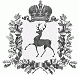 АДМИНИСТРАЦИЯ РАБОЧЕГО ПОСЁЛКА ШАРАНГАШАРАНГСКОГО МУНИЦИПАЛЬНОГО РАЙОНАНИЖЕГОРОДСКОЙ ОБЛАСТИПОСТАНОВЛЕНИЕот 07.07.2017							N 71О внесении изменений  и дополнений в постановление администрации  рабочего посёлка Шаранга Шарангского муниципального района Нижегородской области от 17.03.2015 года №19 «Об утверждении Положения о предоставлении гражданами, претендующими на замещение  должности муниципальной службы, и муниципальными служащими сведений о доходах, расходах, об имуществе и обязательствах имущественного характера»        В соответствии с  Федеральным законом от 3 апреля 2017г. № 64-ФЗ «О внесении изменений в отдельные законодательные акты Российской Федерации в целях совершенствования государственной политики в области противодействия коррупции» и Законом Нижегородской области от 5 мая 2017 года № 51-З «О внесении изменений в отдельные законы Нижегородской области по вопросам противодействия коррупции в Нижегородской области», администрация рабочего посёлка Шаранга Шарангского муниципального района Нижегородской области (далее – администрация)   п о с т а н о в л я е т:1. Внести в Положение о предоставлении гражданами, претендующими на замещение должности муниципальной службы, и муниципальными служащими сведений о доходах, расходах, об имуществе и обязательствах имущественного характера, утвержденное постановлением администрации  от 17.03.2015 № 19  (далее – Положение) следующие дополнения:1.1.Дополнить пункт 1 абзацами следующего содержания:«Настоящее положение не распространяется на лиц, претендующих на замещение должности главы администрации по контракту и лиц, замещающих должность главы администрации.Лица, претендующие на замещение должности главы администрации по контракту и лица, замещающие должность главы администрации предоставляют сведения о доходах и расходах, об имуществе и обязательствах имущественного характера в порядке, установленном Положением о муниципальной службе в рабочем поселке Шаранга Шарангского муниципального района Нижегородской области, утвержденным решением поселкового Совета рабочего поселка Шаранга Шарангского муниципального района Нижегородской области от 21.12.2016 № 36».Глава администрации	С.В.Краев